KORESPONDENSI JURNAL ETIKONOMI (Determinant of The Corporate Social Responsibility Disclosure: Uun Sunarsih dan Nurhikmah)14 Juni 2017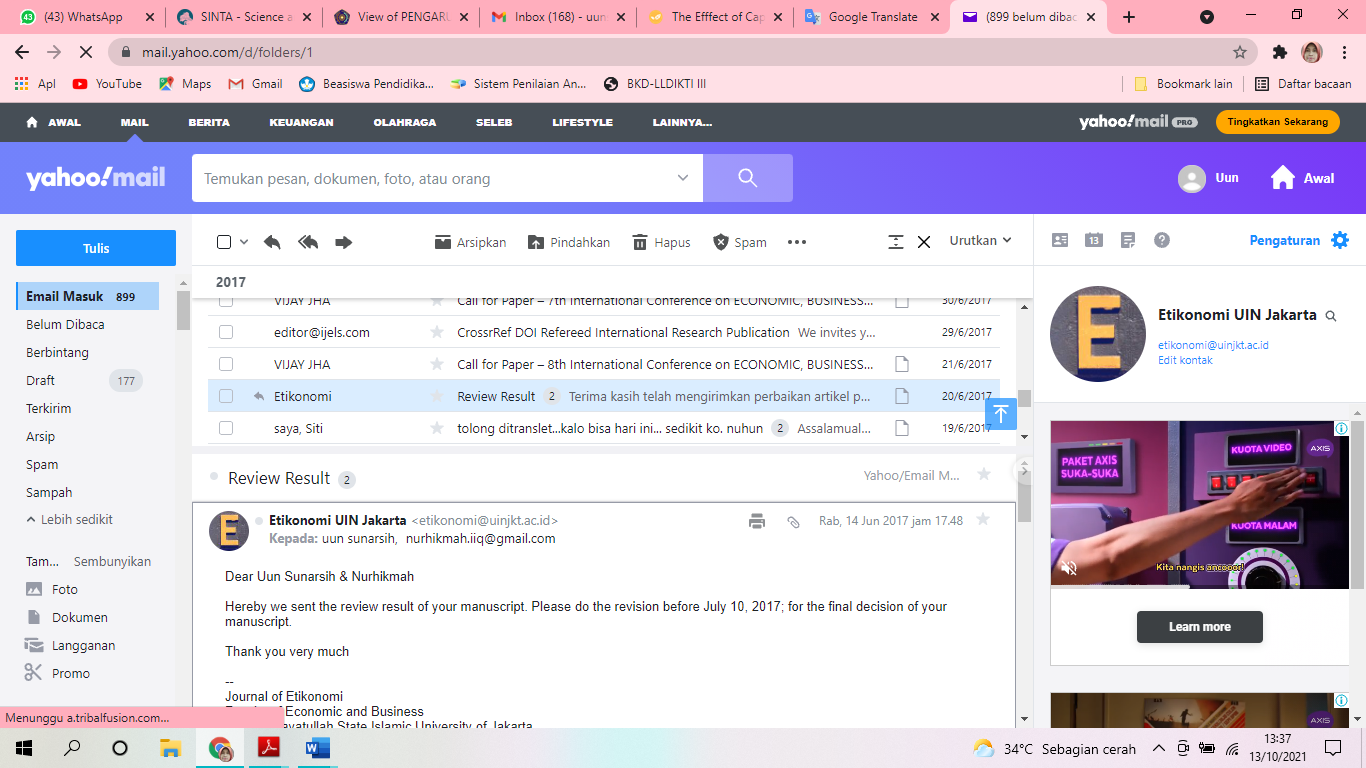 20 Juni 2017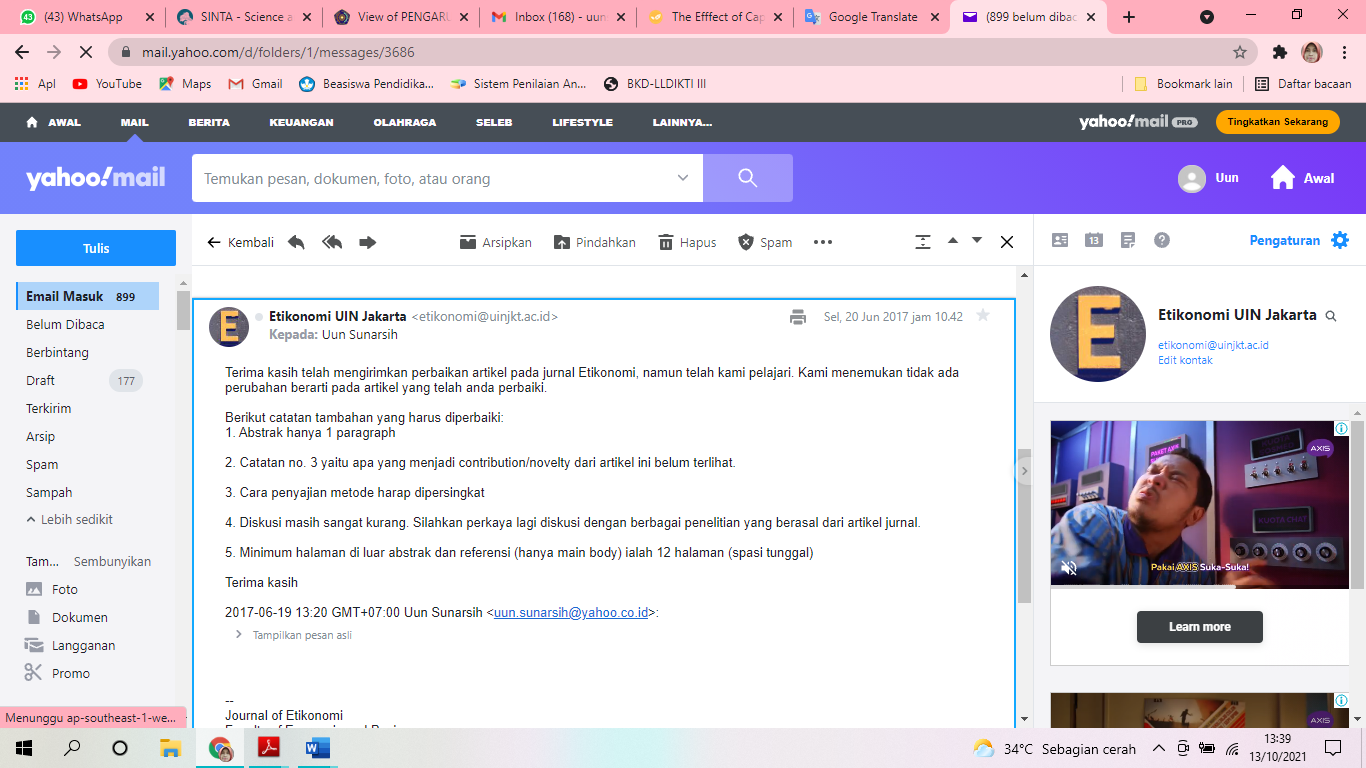 3 Juli 2017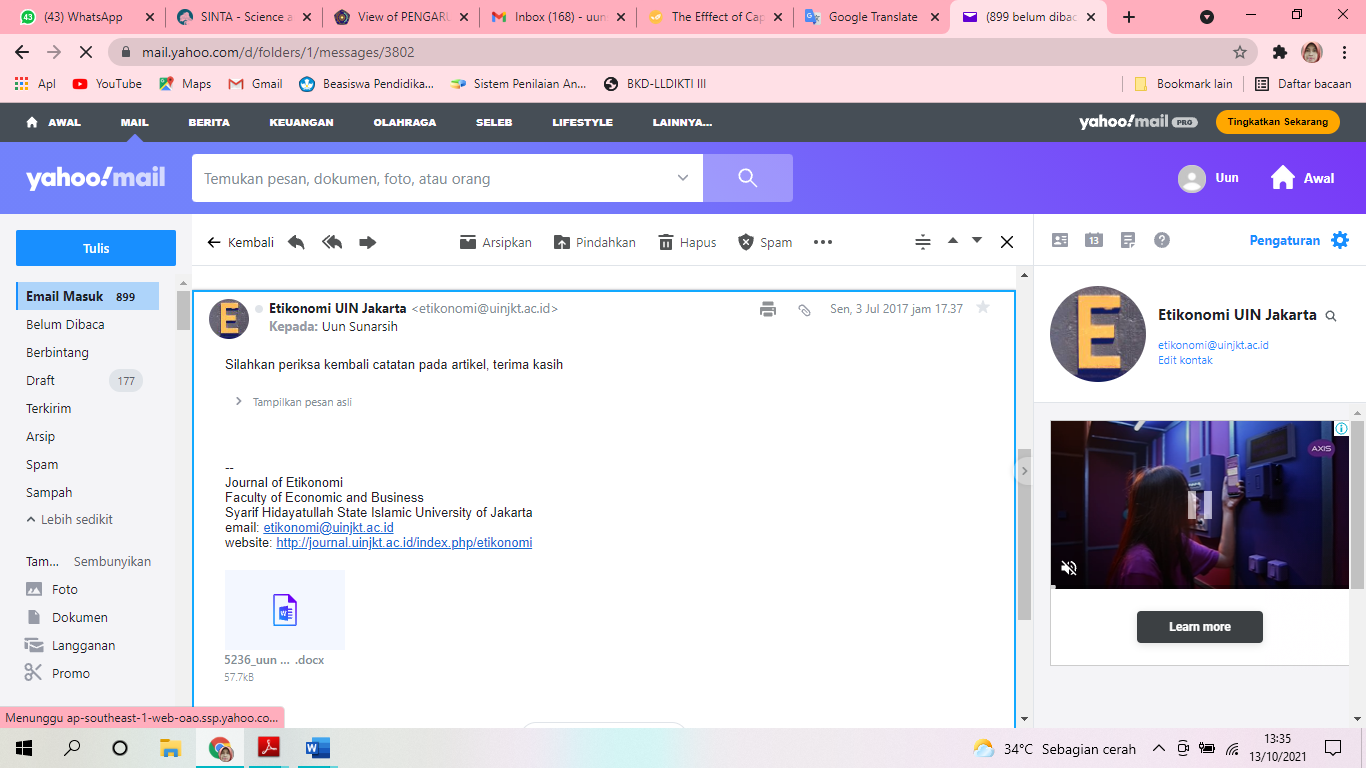 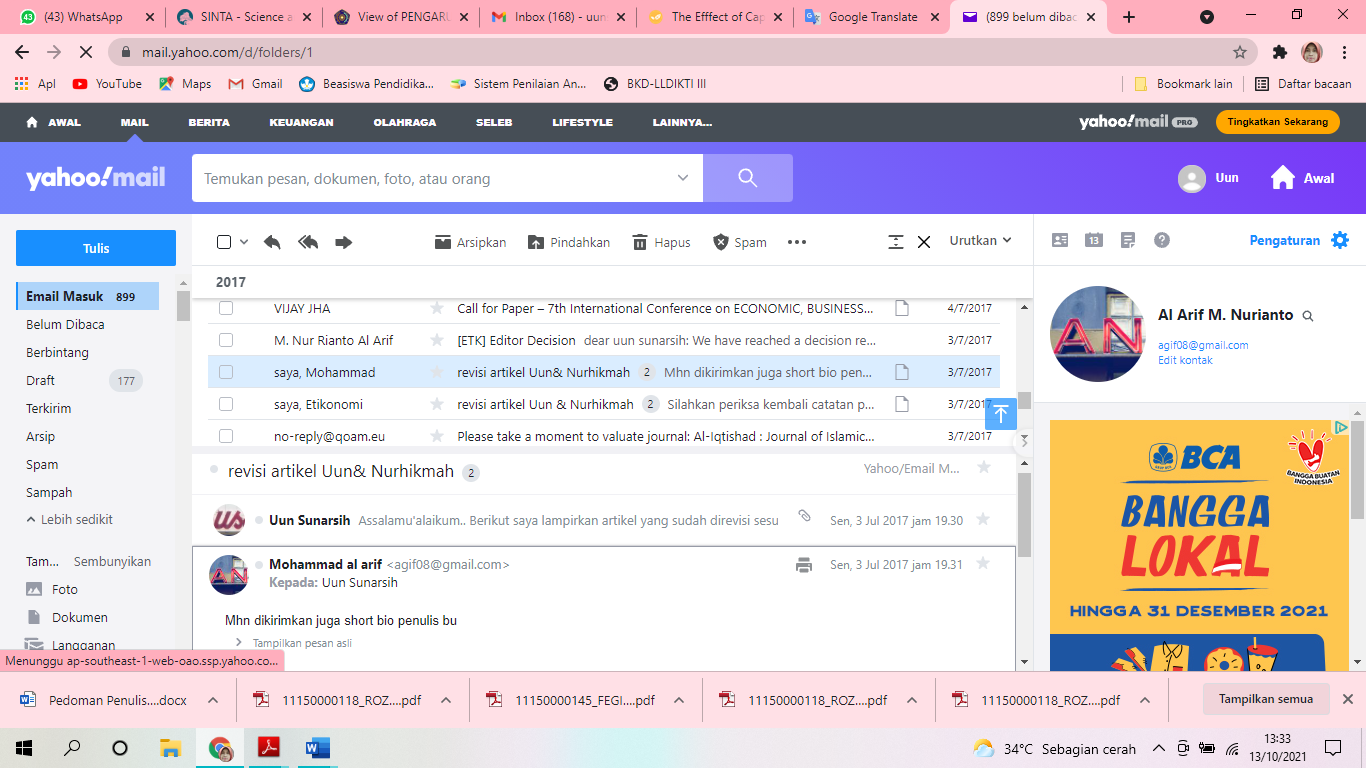 3 Juli 2017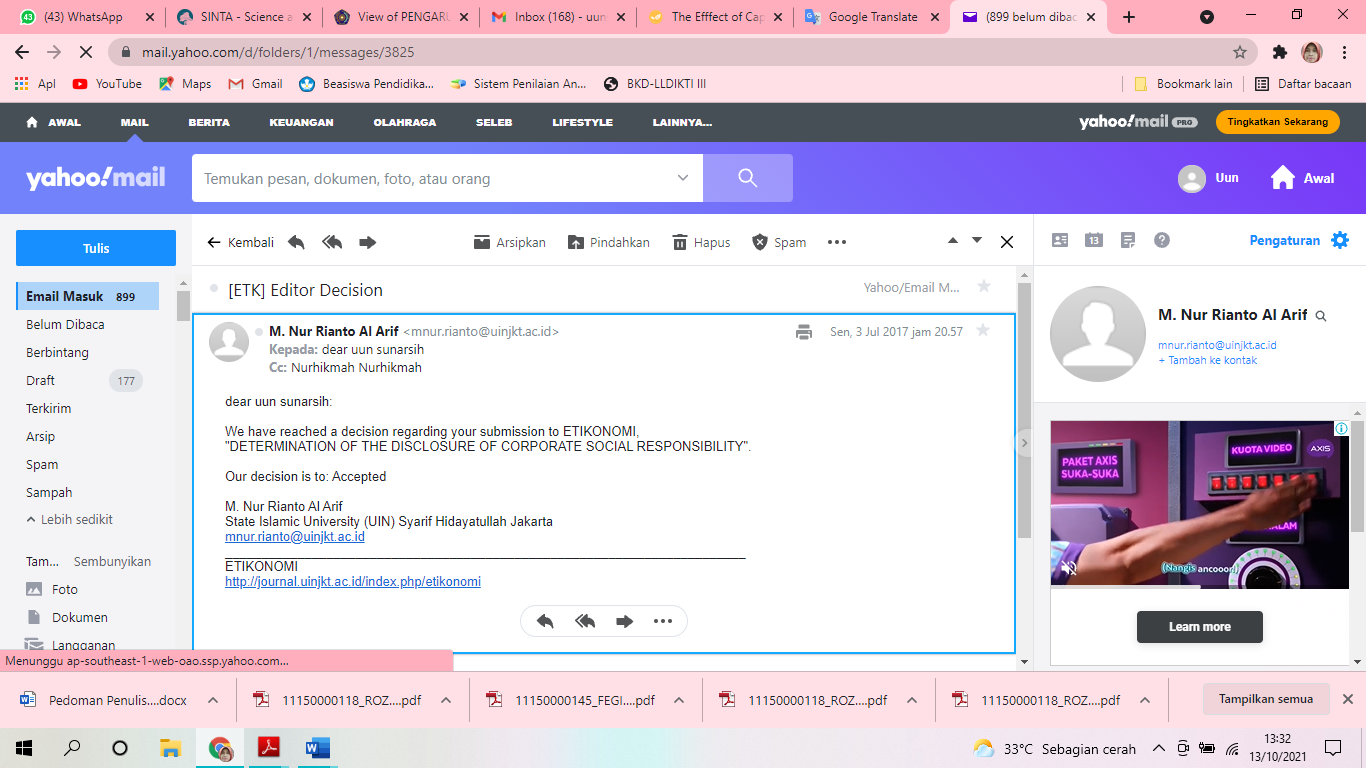 Diterima 10 Juli 2017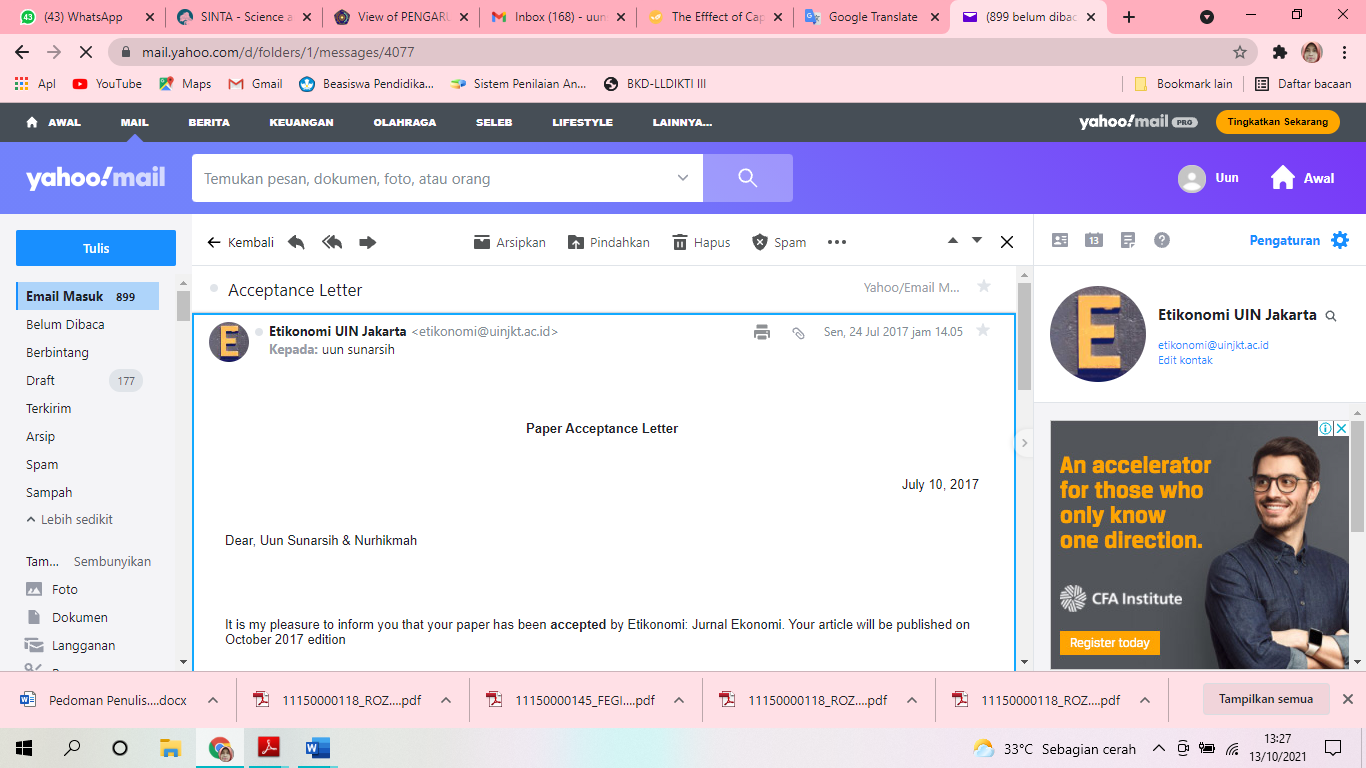 Jurnal etikonomi peringkat 2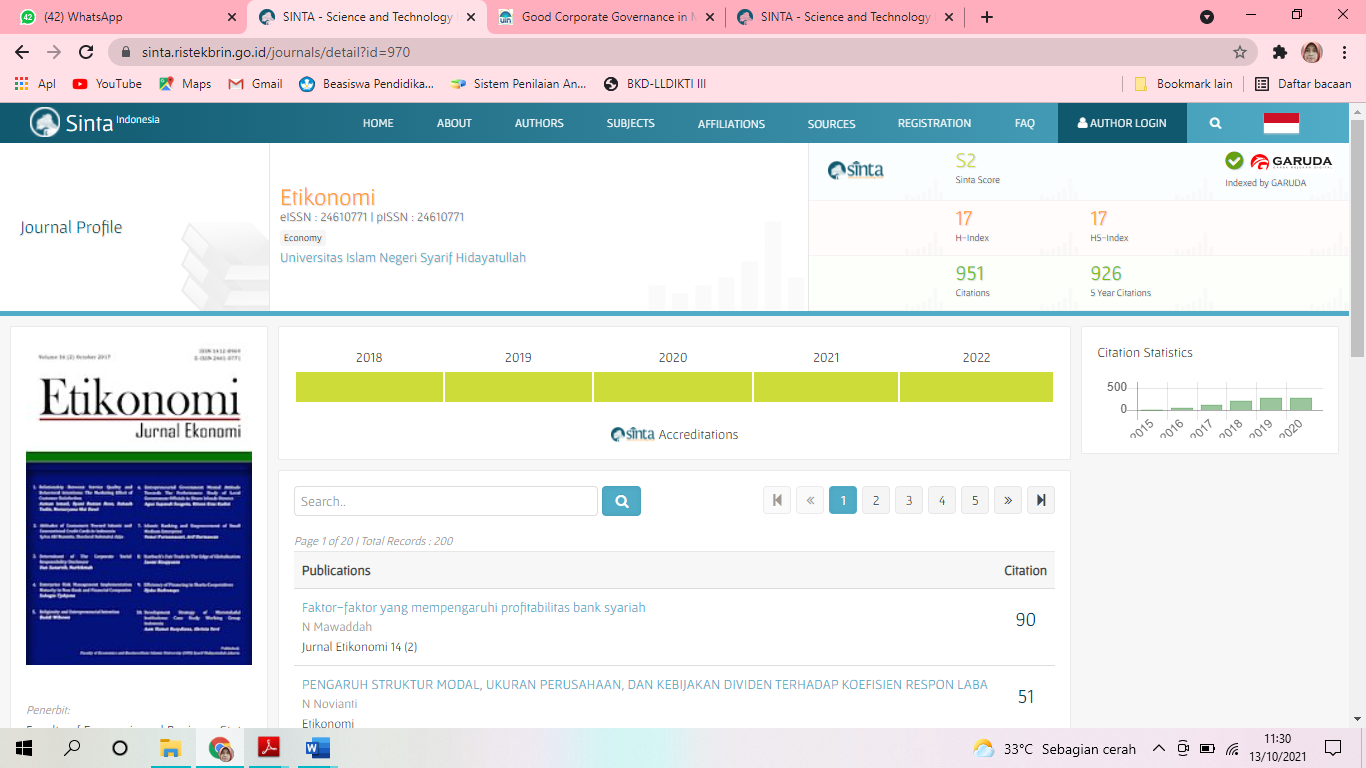 